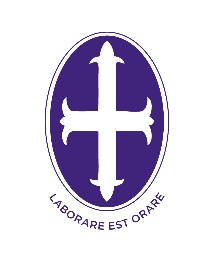 ST HILDA’S CHURCH OF ENGLAND HIGH SCHOOLCONFIRMATION OF OTHER WORLD FAITHS WORSHIP FORMFOR ADMISSION TO YEAR 7 IN SEPTEMBER 2021TO BE COMPLETED BY THE LEADER OF THE WORLD FAITH COMMUNITY   Instructions for returning the form:Save this documentEmail to applications@st-hildas.co.ukPlease email from the email address shown on your websiteClosing date: Saturday 31st October 2020CHILD’S NAMEName of ReligionIs the child a regular worshipper in his/her faith community?In the event that during the period specified for attendance at worship the church or, in relation to those of other faiths, relevant place of worship has been closed for public worship and has not provided alternative premises for that worship, the requirements of these admissions arrangements in relation to attendance will only apply to the period when the church or, in relation to those of other faiths, relevant place of worship or alternative premises have been available for public worship.YESNOFORM COMPLETED BY:FORM COMPLETED BY:Full namePosition heldName and address of Place of WorshipTelephone numberEmail address – as shown on your website